REPUBLIQUE DU NIGER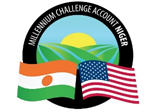 MILLENNIUM CHALLENGE ACCOUNT – NIGER (MCA-NIGER)NOTIFICATION D’ECHEC DE PROCEDURE DE PASSATION DE MARCHEMISE EN PLACE DES CONTRATS CADRES POUR LES SERVICES D’ENTRETIEN/RÉPARATION DES VÉHICULES, FOURNITURE DES BATTERIES ET PNEUMATIQUEPays : NigerVille/Localité : NiameyProject : Direction Administrative et Financière/SécuritéActivité N° : ADM/41/NCS/306/22Organisme de Financement : Millennium Challenge Corporation (MCC)Acheteur : Millennium Challenge Account - Niger (MCA-Niger)Conformément aux Directives sur la Passation des Marchés du Programme de la Millennium Challenge Corporation (MCC) (Section I P1.B.2.25 Rejet de Toutes les Propositions et Relance d’Invitation), MCA-Niger notifie par la présente que la Procédure de Passation du Marché de la Demande de Cotations N°ADM/41/NCS/306/22 relative à la mise en place des contrats cadres pour les services d’entretien/réparation des véhicules, fourniture des batteries et pneumatique répartis en deux (02) lots lancée le 09 Mai 2022, a été déclarée infructueuse car :Lot 1 (Entretien et réparation de véhicules) : l’unique Cotation reçue n’a pas satisfait aux exigences de la DC.Lot 2 (Fourniture batterie/pneumatique) : le soumissionnaire Attributaire a désisté au moment de la signature du Contrat Cadre et l’offre du soumissionnaire classé second a dépassé le budget.Une nouvelle Demande de Cotations sera relancée dans les meilleurs délais.Des informations complémentaires peuvent être obtenues en écrivant à :Email : ameemmcanigerpa@dt-global.com  avec copie à procurement@mcaniger.neNiamey, le 09 février 2023.